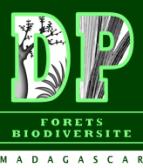 École-chercheurs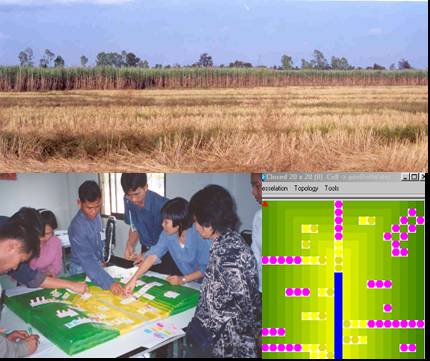 La modélisation d’accompagnement Mettre des acteurs en situation pour partagerdes représentations et simuler des dynamiquesDu 28 Nov. au 2 Déc. 2016 à Antananarivo, MadagascarÉcole-chercheursLa modélisation d’accompagnement Mettre des acteurs en situation pour partagerdes représentations et simuler des dynamiquesDu 28 Nov. au 2 Déc. 2016 à Antananarivo, MadagascarÉcole-chercheursLa modélisation d’accompagnement Mettre des acteurs en situation pour partagerdes représentations et simuler des dynamiquesDu 28 Nov. au 2 Déc. 2016 à Antananarivo, MadagascarFormulaire d’inscriptionFormulaire d’inscriptionFormulaire d’inscriptionFormulaire d’inscriptionNomProfessionOrganismeAdresse postaleAdresse mélThématiques de recherche/Domaine de compétencesAvez-vous déjà des expériences de modélisation et/ou de démarches participatives ?Pour quelles raisons souhaitez-vous participer à cette formation ?Etes-vous engagé dans un projet ou un processus pour lequel vous envisagez de mettre en œuvre une modélisation d’accompagnement ?Si oui, pouvez-vous en donner une brève description ?Pour tout complément d’information contacter : jerome.queste@cirad.frLa date limite d’inscription est fixée au 4 Novembre 2016.Le nombre de places étant limité, le comité d’organisation se laisse la possibilité de sélectionner les participants en fonction des renseignements portés sur la fiche de pré-inscription afin d’avoir un groupe équilibré.Pour tout complément d’information contacter : jerome.queste@cirad.frLa date limite d’inscription est fixée au 4 Novembre 2016.Le nombre de places étant limité, le comité d’organisation se laisse la possibilité de sélectionner les participants en fonction des renseignements portés sur la fiche de pré-inscription afin d’avoir un groupe équilibré.Pour tout complément d’information contacter : jerome.queste@cirad.frLa date limite d’inscription est fixée au 4 Novembre 2016.Le nombre de places étant limité, le comité d’organisation se laisse la possibilité de sélectionner les participants en fonction des renseignements portés sur la fiche de pré-inscription afin d’avoir un groupe équilibré.Pour tout complément d’information contacter : jerome.queste@cirad.frLa date limite d’inscription est fixée au 4 Novembre 2016.Le nombre de places étant limité, le comité d’organisation se laisse la possibilité de sélectionner les participants en fonction des renseignements portés sur la fiche de pré-inscription afin d’avoir un groupe équilibré.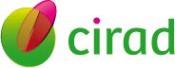 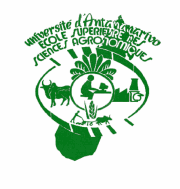 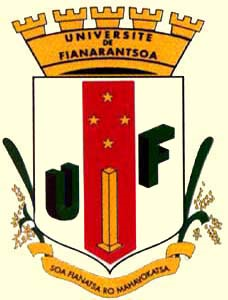 